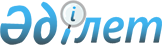 О внесении изменений и дополнений в Положение о государственном учреждении "Отдел жилищно-коммунального хозяйства, пассажирского транспорта и автомобильных дорог города Петропавловска"
					
			Утративший силу
			
			
		
					Постановление акимата города Петропавловска Северо-Казахстанской области от 16 февраля 2016 года № 317. Зарегистрировано Департаментом юстиции Северо-Казахстанской области 11 марта 2016 № 3652. Утратило силу постановлением акимата города Петропавловска Северо-Казахстанской области от 22 июня 2018 года № 874
      Сноска. Утратило силу постановлением акимата города Петропавловска Северо-Казахстанской области от 22.06.2018 № 874 (вводится в действие по истечении десяти календарных дней после дня первого официального опубликования).
      В соответствии статьей 124 Закона Республики Казахстан от 1 марта 2011 года "О государственном имуществе", Указом Президента Республики Казахстан от 29 октября 2012 года № 410 "Об утверждении Типового положения государственного органа Республики Казахстан", акимат города Петропавловска ПОСТАНОВЛЯЕТ:
      1. Внести изменения и дополнения в Положение о государственном учреждении "Отдел жилищно-коммунального хозяйства, пассажирского транспорта и автомобильных дорог города Петропавловска" (далее-Положение).
      2. Утвердить прилагаемое Положение в новой редакции.
      3. Государственному учреждению "Отдел жилищно-коммунального хозяйства, пассажирского транспорта и автомобильных дорог города Петропавловска" в установленном законодательством порядке известить регистрирующий орган о принятом решении.
      4. Контроль за исполнением постановления возложить на заместителя акима города, курирующего данную сферу.
      5. Настоящее постановление вводится в действие по истечении десяти календарных дней после дня его первого официального опубликования. Положение о государственном учреждении "Отдел жилищно-коммунального хозяйства, пассажирского транспорта и автомобильных дорог города Петропавловска" Общие положения
      1. Государственное учреждение "Отдел жилищно-коммунального хозяйства, пассажирского транспорта и автомобильных дорог города Петропавловска" является государственным органом Республики Казахстан, осуществляющим руководство в сфере жилищно-коммунального хозяйства, пассажирского транспорта и автомобильных дорог города Петропавловска.
      2. Государственное учреждение "Отдел жилищно-коммунального хозяйства, пассажирского транспорта и автомобильных дорог города Петропавловска" ведомств не имеет. 
      3. Государственное учреждение "Отдел жилищно-коммунального хозяйства, пассажирского транспорта и автомобильных дорог города Петропавловска" осуществляет свою деятельность в соответствии с Конституцией и законами Республики Казахстан, актами Президента и Правительства Республики Казахстан, иными нормативными правовыми актами, а также настоящим Положением.
      4. Государственное учреждение "Отдел жилищно-коммунального хозяйства, пассажирского транспорта и автомобильных дорог города Петропавловска" является юридическим лицом в организационно-правовой форме государственного учреждения, имеет печати и штампы со своим наименованием на государственном языке, бланки установленного образца, в соответствии с законодательством Республики Казахстан счета в органах казначейства.
      5. Государственное учреждение "Отдел жилищно-коммунального хозяйства, пассажирского транспорта и автомобильных дорог города Петропавловска" вступает в гражданско-правовые отношения от собственного имени.
      6. Государственное учреждение "Отдел жилищно-коммунального хозяйства, пассажирского транспорта и автомобильных дорог города Петропавловска" имеет право выступать стороной гражданско-правовых отношений от имени государства, если оно уполномочено на это в соответствии с законодательством.
      7. Государственное учреждение "Отдел жилищно-коммунального хозяйства, пассажирского транспорта и автомобильных дорог города Петропавловска" по вопросам своей компетенции в установленном законодательством порядке принимает решения, оформляемые приказами руководителя и другими актами, предусмотренными законодательством Республики Казахстан.
      8. Структура и лимит штатной численности государственного учреждения "Отдел жилищно-коммунального хозяйства, пассажирского транспорта и автомобильных дорог города Петропавловска" утверждаются в соответствии с действующим законодательством.
      9. Местонахождение государственного учреждения "Отдел жилищно-коммунального хозяйства, пассажирского транспорта и автомобильных дорог города Петропавловска": Республика Казахстан, 150 000 Северо-Казахстанская область, город Петропавловск, улица Конституции Казахстана, 23.
      10. Полное наименование государственного органа государственное учреждение "Отдел жилищно-коммунального хозяйства, пассажирского транспорта и автомобильных дорог города Петропавловска".
      11. Настоящее Положение является учредительным документом государственного учреждения "Отдел жилищно-коммунального хозяйства, пассажирского транспорта и автомобильных дорог города Петропавловска".
      12. Финансирование деятельности государственного учреждения "Отдел жилищно-коммунального хозяйства, пассажирского транспорта и автомобильных дорог города Петропавловска" осуществляется из местного бюджета города Петропавловска.
      13. Государственному учреждению "Отдел жилищно-коммунального хозяйства, пассажирского транспорта и автомобильных дорог города Петропавловска" запрещается вступать в договорные отношения с субъектами предпринимательства на предмет выполнения обязанностей, являющихся функциями государственного учреждения "Отдел жилищно-коммунального хозяйства, пассажирского транспорта и автомобильных дорог города Петропавловска".
      Если государственному учреждению "Отдел жилищно-коммунального хозяйства, пассажирского транспорта и автомобильных дорог города Петропавловска" законодательными актами предоставлено право осуществлять приносящую доходы деятельность, то доходы, полученные от такой деятельности, направляются в доход государственного бюджета. 2. Миссия, основные задачи, функции, права и обязанности государственного учреждения
      14. Миссия государственного учреждения "Отдел жилищно-коммунального хозяйства, пассажирского транспорта и автомобильных дорог города Петропавловска": обеспечение реализации основных направлений государственной политики в области жилищных отношений и государственного контроля в сфере управления жилищным фондом, а также жилищно-коммунального хозяйства, пассажирского транспорта и автомобильных дорог на территории города Петропавловска.
      15. Задачи:
      1) рассмотрение и решение вопросов в сфере жилищно-коммунального хозяйства, пассажирского транспорта, автомобильных дорог и благоустройства для обеспечения бесперебойной жизнедеятельности в городе Петропавловск;
      16. Функции:
      1) заключение с победителями конкурсов договоров на обслуживание пакета(ов) маршрутов, и выдача им свидетельств, подтверждающих право работы на маршруте;
      2) подготовка документов на рассмотрение жилищной комиссии по предоставлению жилья отдельным категориям граждан в соответствии с законодательством Республики Казахстан;
      3) изготовление технических паспортов на объекты кондоминиума, находящихся в коммунальной собственности;
      4) обеспечение функционирования теплоснабжения, систем водоснабжения и водоотведения;
      5) организация эксплуатации тепловых сетей, находящихся в коммунальной собственности города;
      6) освещение улиц, обеспечение санитарии, благоустройство и озеленение города;
      7) содержание мест захоронений и захоронение безродных, скверов, парков и пляжей, находящихся в коммунальной собственности;
      8) развитие транспортной инфраструктуры;
      9) организация регулярных городских, пригородных перевозок пассажиров и багажа, организация и проведение конкурсов на право их обслуживания;
      10) организация перевозок пассажиров и багажа на такси;
      11) изъятие, в том числе путем выкупа земельных участков для государственных надобностей и связанное с этим отчуждение недвижимого имущества;
      12) разработка маршрутной сети города Петропавловска;
      13) постановка на учет и очередность, а также принятии местным исполнительным органом решения о предоставлении жилища гражданам, нуждающимся в жилище из государственного жилищного фонда или жилище, арендованного местным исполнительным органом в частном жилищном фонде;
      14) выдача справки о наличии (отсутствии) в постоянном пользовании жилища из коммунального жилищного фонда или жилища, арендованного местным исполнительным органом в частном жилищном фонде, гражданам, нуждающихся в жилище из государственного предприятия либо государственного учреждения;
      15) осуществление выдачи ордеров на производство земляных (строительных, ремонтных) работ;
      16) осуществление в интересах местного государственного управления иных полномочий, возлагаемых на местные исполнительные органы законодательством Республики Казахстан.
      17. Права и обязанности:
      1) в пределах своей компетенции запрашивать и получать необходимые информации, документы и иные материалы от должностных лиц государственных органов и других организаций;
      2) в пределах своей компетенции издавать правовые акты;
      3) соблюдать нормы действующего законодательства Республики Казахстан;
      4) осуществлять иные права и выполнять иные обязанности, предусмотренные законодательством Республики Казахстан. 3. Организация деятельности государственного органа
      18. Руководство государственного учреждения "Отдел жилищно-коммунального хозяйства, пассажирского транспорта и автомобильных дорог города Петропавловска" осуществляется руководителем, который несет персональную ответственность за выполнение возложенных на государственное учреждение "Отдел жилищно-коммунального хозяйства, пассажирского транспорта и автомобильных дорог города Петропавловска" задач и осуществление им своих функций.
      19. Руководитель государственного учреждения "Отдел жилищно-коммунального хозяйства, пассажирского транспорта и автомобильных дорог города Петропавловска" назначается на должность и освобождается от должности акимом города Петропавловска.
      20. Руководитель государственного учреждения "Отдел жилищно-коммунального хозяйства, пассажирского транспорта и автомобильных дорог города Петропавловска" имеет заместителей, которые назначаются на должности и освобождаются от должности в соответствии с законодательством Республики Казахстан.
      21. Полномочия руководителя государственного учреждения "Отдел жилищно-коммунального хозяйства, пассажирского транспорта и автомобильных дорог города Петропавловска":
      1) организует и руководит работой государственного учреждения, несет персональную ответственность за выполнение возложенных на государственное учреждение задач и осуществление им своих функций;
      2) определяет обязанности и полномочия сотрудников государственного учреждения;
      3) в соответствии с законодательством назначает на должность и освобождает от должности работников государственного учреждения;
      4) в установленном законодательством порядке налагает дисциплинарные взыскания на сотрудников государственного учреждения;
      5) подписывает акты государственного учреждения;
      6) представляет государственное учреждение в государственных органах, иных организациях;
      7) осуществляет иные полномочия в соответствии с законодательством Республики Казахстан.
      Исполнение полномочий руководителя государственного учреждения "Отдел жилищно-коммунального хозяйства, пассажирского транспорта и автомобильных дорог города Петропавловска" в период его отсутствия осуществляется лицом, его замещающим в соответствии с действующим законодательством.
      22. Руководитель определяет полномочия своих заместителей в соответствии с действующим законодательством. 4. Имущество государственного органа
      23. Государственное учреждение "Отдел жилищно-коммунального хозяйства, пассажирского транспорта и автомобильных дорог города Петропавловска" имеет на праве оперативного управления обособленное имущество в случаях, предусмотренных законодательством. 
      Имущество государственного учреждения "Отдел жилищно-коммунального хозяйства, пассажирского транспорта и автомобильных дорог города Петропавловска" формируется за счет имущества, переданного ему государством, а также иного имущества (включая денежные доходы), приобретенного в результате собственной деятельности и иных источников, не запрещенных законодательство Республики Казахстан.
      24. Имущество, закрепленное за государственным учреждением "Отдел жилищно-коммунального хозяйства, пассажирского транспорта и автомобильных дорог города Петропавловска", относится к коммунальной собственности города Петропавловска.
      25. Государственное учреждение "Отдел жилищно-коммунального хозяйства, пассажирского транспорта и автомобильных дорог города Петропавловска" не вправе самостоятельно отчуждать или иным способом распоряжаться закрепленным за ним имуществом и имуществом, приобретенным за счет средств, выделенных ему по плану финансирования, если иное не установлено законодательством. 5. Реорганизация и ликвидация государственного учреждения
      26. Реорганизация и ликвидация государственного учреждения "Отдел жилищно-коммунального хозяйства, пассажирского транспорта и автомобильных дорог города Петропавловска" осуществляются в соответствии с законодательством Республики Казахстан:
      Перечень организаций, находящихся в ведении государственного учреждения "Отдел жилищно-коммунального хозяйства, пассажирского транспорта и автомобильных дорог города Петропавловска": 
      1) государственное коммунальное предприятие "Коммунхоз" акимата города Петропавловска "Отдела жилищно-коммунального хозяйства, пассажирского транспорта и автомобильных дорог города Петропавловска";
      2) государственное коммунальное предприятие на праве хозяйственного ведения "Очистные, водоотводные и водопропускные сооружения" акимата города Петропавловска государственного учреждения "Отдел жилищно-коммунального хозяйства, пассажирского транспорта и автомобильных дорог города Петропавловска".
					© 2012. РГП на ПХВ «Институт законодательства и правовой информации Республики Казахстан» Министерства юстиции Республики Казахстан
				
      Аким города

М. Тасмаганбетов
Утверждено постановлением акимата города от 16 февраля 2016 года № 317